ŠAKIŲ RAJONO SAVIVALDYBĖS ADMINISTRACIJOS DIREKTORIUS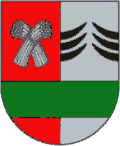 ĮSAKYMASDĖL ŠAKIŲ RAJONO SAVIVALDYBĖS KŪNO KULTŪROS IR SPORTO PROJEKTŲLĖŠŲ PASKIRSTYMO IR ĮPAREIGOJIMO2015 m. liepos 13 d. Nr. AT-654Šakiai	Vadovaudamasis rajono savivaldybės direktoriaus 2015 m. birželio 3 d. įsakymu Nr. AT-541 patvirtintų Šakių rajono savivaldybės bendrojo ugdymo ir neformaliojo ugdymo mokyklų, nevyriausybinių sporto organizacijų sportinės veiklos gerinimo dalinio finansavimo konkurso nuostatų 27 punktu ir rajono savivaldybės tarybos 2009 m. sausio 22 d. sprendimu Nr. T-6 patvirtintų Savivaldybės administracijos nuostatų 24 punktu:	1. Paskirstau sportinės veiklos gerinimo lėšas organizacijoms, laimėjusioms Šakių rajono savivaldybės bendrojo ugdymo ir neformaliojo ugdymo mokyklų, nevyriausybinių sporto organizacijų sportinės veiklos gerinimo dalinio finansavimo konkursą:                  Šakių džiudžitso ir kobudo sporto klubas „Ošimas“                       350 Eur                  Kidulių pagrindinės mokyklos Sudargo Martyno Sederevičiaus pagrindinio ugdymo skyrius                                                                                                               350 EurGriškabūdžio gimnazija                                                                 350 EurPaluobių pagrindinė mokykla                                                        350 EurŽvirgždaičių progimnazija                                                             350 EurŠakių „Žiburio“ gimnazija                                                             350 EurKultūros ir sporto klubas                                                               350 EurLukšių Vinco Grybo gimnazija                                                     350 EurŠakių sporto klubas Audra                                                             350 EurSporto ir laisvalaikio klubas „Vėjas“                                             350 EurFK „Gelgaudiškis”                                                                         350 Eur                  2. Įpareigoju rajono savivaldybės administracijos Centralizuotos buhalterijos skyriaus vedėją Vitaliją Tumienę pervesti paskirstytas lėšas iš švietimo, mokymosi ir sporto programos.Administracijos direktorius	Evaldas Sniečkus 